Parallel Lines and Transversals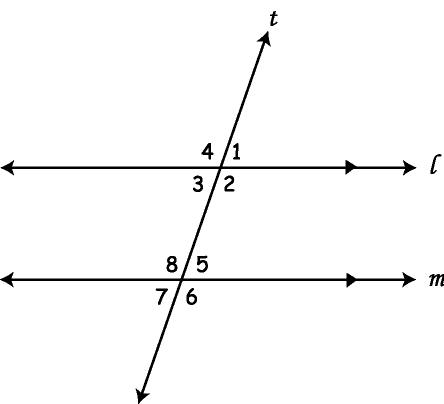 Parallel Lines Conjecture -Corresponding Angles Conjecture: If 2 parallel lines are cut by a transversal, thenSame-Side Interior Angles Conjecture: Same-Side Exterior Angles Conjecture: Alternate Interior Angles Conjecture: Alternate Exterior Angles Conjecture:Examples (treat each example independently)If m1 = 58°, find m5.If m8 = 106°, find m2. If m1 = 67°, find m6.4) If m1 = 3x + 7 and m5 = 4x – 10, find m1.  5)   If m1 = 47°, find the measures ofall other angles.m2 = _________		m6 = _________m3 = _________		m7 = _________m4 = _________		m8 = _________m5 = _________